
COMUNICATO STAMPA del 24 luglio 2021È nato il FRIKU FESTIVAL con 20 eventi per bambini e famiglie in dieci comuni dell’Unione Montana Monti Azzurridal 31 luglio al 10 settembre 2021a Camporotondo di Fiastrone, Cessapalombo, Colmurano, Gualdo, Loro Piceno, Monte San Martino, Penna San Giovanni, Ripe San Ginesio, Sant’Angelo in Pontano e Serrapetrona (MC)Tutti gli spettacoli sono ad ingresso gratuito e organizzati nel rispetto delle vigenti normative anti-CovidIl “Friku Festival - E20 per bambini e famiglie tra i Monti Azzurri” è un nuovo festival che si svolge in provincia di Macerata, promosso dall'Unione Montana Monti Azzurri e dell'Associazione “Ho un'Idea” di Lapedona, con spettacoli di teatro di strada, teatro di figura e circo contemporaneo adatti a un pubblico di tutte le età ma pensati soprattutto per bambini e famiglie.Web Info in www.linktr.ee/frikufestival  |  Facebook: www.facebook.com/frikufestival ---------------------------------------------------------------Con le parole Frico o Fricu si intende dire bambino nei dialetti marchigiani del maceratese e del fermano.Nel periodo compreso tra il 31 luglio e il 10 settembre 2021, Il “Friku Festival - E20 per bambini e famiglie tra i Monti Azzurri” propone venti spettacoli di teatro di strada, teatro di figura e circo contemporaneo in dieci comuni dell’Unione Montana Monti Azzurri, in provincia di Macerata. I dieci comuni sono: Camporotondo di Fiastrone, Cessapalombo, Colmurano, Gualdo, Loro Piceno, Monte San Martino, Penna San Giovanni, Ripe San Ginesio, Sant’Angelo in Pontano e Serrapetrona.Sostenuto dall’Unione Montana dei Monti Azzurri e dai dieci comuni coinvolti, il festival viene organizzato dall’associazione “Ho un’idea”, nell'ambito del circuito interregionale Marameo Festival, per la direzione artistica di Giuseppe Nuciari e Gigi Piga.L’Unione Montana dei Monti Azzurri, vicino al Parco Nazionale dei Monti Sibillini, rappresenta un territorio meraviglioso con una storia importante, un patrimonio artistico di grande valore, bellissimi borghi collinari che trasudano storia, purtroppo ancora segnati dal sisma, e percorsi naturalistici di incontaminata bellezza.Il progetto Friku Festival si pone l’obiettivo di promuovere la conoscenza di questo territorio, di sostenerne la crescita di flussi turistici e di creare nuove occasioni di condivisione per le comunità locali, attraverso l’arricchimento delle sue proposte culturali con eventi di qualità pensati principalmente per bambini e famiglie ma adatti ad un pubblico di tutte le età.
Per far conoscere i dieci bellissimi borghi, gli spettacoli si svolgono nei suggestivi spazi dei centri storici e si è scelto di puntare soprattutto sul giovane e universale linguaggio del teatro di strada e del circo contemporaneo per attrarre un più ampio pubblico possibile. Gli artisti sono tutti professionisti e proporranno spettacoli di alta qualità con burattini, giocoleria, acrobatica ed altre discipline circensi, clownerie, magia, poesia, bolle di sapone, trasformismo su trampoli, teatrino dei piedi,ed altro ancora.Il 19 agosto a Cessapalombo ci sarà inoltre il Ludobus “Legnogiocando” con una collezione di giochi in grado di coinvolgere chiunque, ispirati ad antiche tradizioni e costruiti con legno e materiali poveri. Tutti gli eventi sono gratuiti e l’organizzazione rispetterà le normative vigenti sulle misure anti-Covid.Giampiero Feliciotti, presidente dell’Unione Montana Monti Azzurri commenta così questa nuova iniziativa: “Abbiamo voluto fortemente realizzare dei nuovi eventi dedicati soprattutto ai bambini e questo festival è sicuramente una bella occasione di svago e divertimento per loro ma anche per i loro genitori e accompagnatori. Una manifestazione di qualità che speriamo possa far nascere in tante famiglie il desiderio di venire - o di tornare - a visitare i nostri bellissimi borghi.” Ufficio Stampa Lp |  mob. 3480420650  |  Email. luigipiga@lp-press.comIL PROGRAMMA31 luglio | ore 21:15 a Penna San Giovanni, Piazza del MunicipioTeatrino Pellidò in “Giuanni Benforte che a cinquecento diede la morte” | Burattini1 agosto | ore 21:15 a Penna San Giovanni, Piazza del MunicipioDiego Baraccano in “Follies” | Teatro di strada5 agosto | ore 21:15 a Sant’Angelo in Pontano, Giardini PubbliciNicola Pesaresi in “Zitto quando parli!” | Ventriloquo
6 agosto | ore 18:00 a Monte San Martino, Giardini del Parco della VittoriaAlekos Ottaviucci in “Rime insaponate” | Poesia e bolle di sapone
7 agosto | ore 21:15 a Serrapetrona, giardino antistante chiesa San FrancescoTeatro alla Panna in “Cappuccetto Rosso” | Attori, burattini e oggetti
8 agosto | ore 21:15 a Ripe San Ginesio, Piazza Vittorio EmanueleMatteo Pallotto in “Allock” | Giocoleria
13 agosto | ore 21:15 a Loro Piceno, Orto dei PensieriOtto Panzer in “Otto Panzer Show” | Clownerie
14 agosto | ore 18:00 a Monte San Martino, Parco Impianti Sportivi  C.Da MolinoItalo Pecoretti in “Di Pinocchio l'avventura” | Teatro di Figura
16 agosto | ore 21:15 a Colmurano, piazza CarradoriNanirossi in “Nanirossi Sciò” | Teatro ragazzi e acrobatica
17 agosto | ore 21:15 a Gualdo, Piazza del CasseroJuriy Longhi in “Bubble Street Cirkus” | Giocoleria e equilibrismo
18 agosto | ore 21:15 a Loro Piceno, Orto dei PensieriMago Dario in “Mezz’ora Dario” | Magia
19 agosto | dalle ore 17:00 alle ore 20:00 a Cessapalombo, Piazzale CorteLudobus “Legnogiocando” | Giochi di legno
20 agosto | ore 21:15 a Cessapalombo, Piazzale CorteCirco Puntino in “Il grande circo di Gregor & Katjusha” | Circo contemporaneo
21 agosto | ore 18:00 a Gualdo, Piazza del CasseroSilvia Martini in “Happy Hoop” | Acrobatica e hula hoop21 agosto | ore 21:15 a Serrapetrona, giardino antistante chiesa San FrancescoNicola Pesaresi in “Zitto quando parli!” | Ventriloquismo
22 agosto | ore 21:15 a Ripe San Ginesio, Piazza Vittorio EmanueleMario Levis in “Hanger?” | Clownerie
25 agosto | ore 21:15 a Colmurano, piazza CarradoriGambeinspalla Teatro in “Il sogno” | Bolle di Sapone
27 agosto | ore 21:15 a Camporotondo di Fiastrone, Giardini Campo FieraTerzo Studio in “Pindarico” | Trasformismo su trampoli
28 agosto | ore 18:00 a Camporotondo di Fiastrone, Giardini Campo FieraVeronica Gonzales in “C'era due volte un piede” | Teatrino dei piedi
10 settembre| ore 16:00 a Sant’Angelo in Pontano, Giardini PubbliciMr. Dudi in “About Time” | magia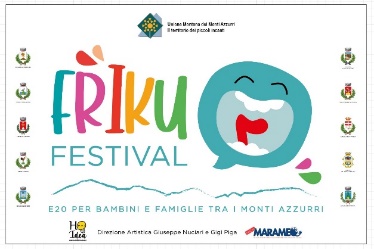 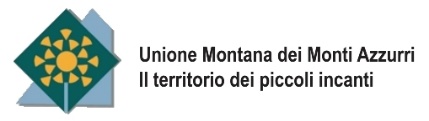 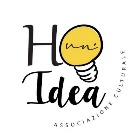 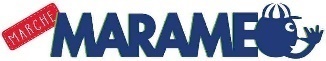 